                     UNIVERSIDAD NACIONAL JOSE FAUSTINO SANCHEZ  CARRION.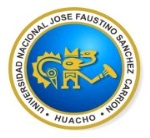                                             FACULTAD DE EDUCACION                  ESCUELA ACADEMICO PROFESIONAL DE EDUCACION FISICA Y DEPORTES   I. INFORMACION GENERAL.1.1. Departamento académico:      	 CIENCIAS DE LA EDUCACION Y TECNOLOGIA1.2. Escuela                                     	 EAP DE EDUCACION FISICA Y DEPORTES1.3. Especialidad                          	               EDUCACION FISICA1.4. Docente                                 	               Lic. MARÍA MAGDALENA LA ROSA GUEVARA 1.5. Asignatura                              	 BIOMECANICA DEPORTIVA 1.6. Código                                     	 6302706      1.7. Área Curricular                       	 ESPECIALIDAD1.8. Horas                                    	              041.9.  Créditos                               	              03     1.10. Ciclo-Semestre                       	 VII -2018-I1.11. Correo electrónico                               magdalenalarosa@yahoo.es/ marymlrg@gmail.com.II. SUMILLALa asignatura de biomecánica es una de las ciencias aplicadas al deporte, es de carácter  teórico práctico y de naturaleza obligatorio, cuyo propósito es preparar al estudiante para comprender, analizar y aplicar los conocimientos de la ciencias físicas a las acciones o movimientos técnicos en las diferentes modalidades deportivas. Precisar los errores o interferencias relacionadas a la trasmisión y aplicación de las sumas de fuerzas en los diferentes segmentos corporales, determinando su equilibrio, velocidad y dirección para mejorar y alcanzar un mejor rendimiento deportivo. III. COMPETENCIA Conoce y aplica los principales conceptos, elementos, sistemas características y propiedades biomecánicas en el análisis de la técnica de los movimientos de las distintas modalidades deportivas; y su importancia en el rendimiento deportivo IV. UNIDADES DE APRENDIZAJE4.1. MARCO CONCEPTUAL Y FUNDAMENTOS DE LA BIOMECANICA. OJETIVO, TAREAS CONTENIDOS Y DESARROLLO DE LA BIOMECANICA.4.2. CARACTERISTICAS BIOMECANICAS DEL CUERPO HUIMANO Y DE SUS MOVIMIENTOS. ELEMENTO.5.3. BIOMECANICA DE LAS ACCIONES MOTORAS Y SUS ELEMENTOS (centro, masa, momentos, componentes de un movimiento compuesto)5.4. ANÁLISIS DE LOS MOVIMIENTOS TÉCNICOS DEPORTIVOS.VI. ESTRATEGIAS METODOLOGICASVII. RECURSOS, MEDIOS Y MATERIALES EDUCATIVOSVIII. SISTEMA E EVALUACIONIX. BIBLIOGRAFIAV ZATSIORSKI. Biomecánica de los ejercicios físicos. Edit. RADUGA. LUCAS, JV. Mecánica del atletismo ED. STADIUM.DAMAS J Y CLEMENTE: Congreso científico de biomecánica y Cine antropometría. Instituto BUSQUETS, LEOPOLDO: Las cadenas musculares. Tomos I, II, III Y IV. Quinta edición. Editorial Paidotribo. 2011 BUSQUETS.  Las cadenas fisiológicas. Tomo VII. Editorial Paidotribo 2010CAILLIET, RENE. Anatomía funcional, biomecánica. Editorial Marbán. 2006.GÉNOT, PIERROT, y col. Kinesioterapia. Evaluaciones. Técnicas pasivas y activas del aparato locomotor. Editorial médica panamericana. 2005 CAMACHO, CALEDONIA. Fisioterapia general: Cinesiterapia. Editorial Síntesis. 2000CAPACIDADESCONTENIDOSSEMANAS SESIONES*Conocer y comprender  los conceptos teóricos practico de la biomecánica.*Definición de la biomecánica y de las formas de movimiento. Tareas de la biomecánica deportivaContenido y desarrollo de la biomecánica deportiva      1  1 y 2*Conoce las características de la biomecánica del cuerpo humanoCaracterísticas de la biomecánica del cuerpo humano      2  3 y 4*Analiza los sistemas de referencia de la distancia y el tiempo.*Sistemas de referencia de la distancia y el tiempo, características temporales y espaciales       3  5 y 6*Aplica los sistemas de referencia y las características temporales espaciales*Aplicación de los sistemas y características temporales y espaciales.       4  7 y 8CAPACIDADESCONTENIDOSSEMANASSESIONES*Conoce y describe las características biomecánicas del cuerpo humano, sus movimientos, elementos, categorías y sistemas.Características dinámicas de inercia, masa, momento y fuerza en los movimientos del cuerpo humano      5  9 y 10* Identifica y describe cada uno de los elementos, categorías y propiedades que conforman el sistema biomecánico del aparato locomotor.*Sistema biomecánico del aparato locomotor..      6  11 y 12* Conoce y analiza las cadenas biomecánicas, uniones, pares péndulos y palancas biocinematicos* Definición de las cadenas biomecánicas, uniones, pares palancas y péndulos biocinematicos      7  13 y 14Conoce las estructuras y propiedades del sistema biomecánico.El sistema biomecánico. Estructura Y propiedades del sistema.      8   15 y 16CAPACIDADESCONTENIDOSSEMANASSESIONESIdentifica y describe cada uno de los elementos de las acciones motoras en un sistema de movimientos compuesto*biomecánica de las acciones motoras, centro masa del cuerpo, momentos de inercia, movimientos compuestos en las cadenas biomecánicas y su dinámica.      9  17 y 18*Conoce, analiza y describe las fuerzas en los movimientos humanos durante la ejecución de una técnica deportiva.*Las Fuerzas en los movimientos humanosFuerza de inercia, fuerza de gravedad y peso.Fuerza de reacción de apoyo. Fuerzas de acción del medio, fuerzas de fricción.     10   19 y 20*Conoce los sistemas de movimiento y la organización de su dirección, la acción motora como sistema de movimientoComposición, elementos  y estructura. Sistemas de movimientosAcción motora como sistema de movimiento.     11   21 y 22* Conoce y aplica los movimientos en una práctica deportiva* Aplicación a la práctica deportiva.     12   23 y 24CAPACIDADES CONTENIDOSSEMANASSESIONES*Identifica, describe y aplica el análisis biomecánico sobre los movimientos técnicos deportivos atléticos*Análisis de los movimientos técnicos deportivos atleticos.carrera, arranque, saltos y lanzamientos.    13  25 y 26Identifica, describe y aplica el análisis biomecánico sobre los movimientos técnicos deportivos de la natación *Análisis de los movimientos técnicos deportivos de la natacion    14  27 y 28*Expone los trabajos monográficos en grupo* Trabajos Monográficos    15 29 y 30*EVALUACION FINAL* Examen teórico* Examen practico    1631 y 32PROCEDIMIENTOSACTIVIDADES DE APRENDIZAJEPROBLEMAS PRIORITARIOS1. COGNITIVAS1.1.Exposiciones1.2.Conferencias1.3. Enseñanza grupal1.1. Mejorar las exposiciones1.2. Mejorar el trabajo grupal2. FORMATIVAS2.1. Participación2.2. Tolerancia y juicio de valor2.1.Mayor actividad del estudiante a eventos2.2. Mejorar la tolerancia entre compañeros.3. APLICATIVAS3.1. Trabajo dirigido3.2. Dinámica grupales y de auto evaluación3.1.¿De qué manera se puede trabajar en equipo respetando las diferencias de cada integrante4. PSICOMOTORAS4.1. Prácticas de campo4.2. Organización de un evento deportivo interno4.1. ¿Qué actividades recreativas puede incorporar en el evento?5. TECNOLOGICAS5.1. Software, Data Display, TV.5.1. Utilizar los programas de software con los alumnos.5.2. Usar la tecnología para mejorar las exposiciones         RECURSOS           MEDIOS     MATERIALESHumanoInfraestructuraTecnológicosVoz humanaAulas, campos deportivosProgramas de softwareReglamentoNet, varillas, conos, sogasData, TV, DVD, Laptop       CRITERIOS  INDICADORES   INSTRUMENTOSParticipación activa en claseTrabajo en equipoControl de lecturasPresentación y exposición de trabajo monográficoNumero de participaciones.Aporte al trabajoNumero de lecturaNumero de informesLista de cotejoRegistro auxiliarCarpeta de trabajo.